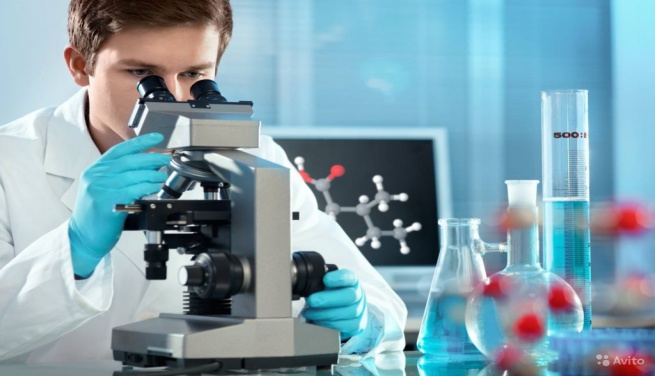 КНИГИБелый И. В., Власов К. П., Клепиков В. Б.Основы научных исследований и технического творчества. – К. : Вища школа, 1989. − 200 с.Белуха, М.Т. Основи наукових досліджень / М.Т. Белуха. – К.: Вища шк.,1997. –271 с.Верес, О. М. Організація наукових досліджень, написання та захист магістерської дисертації : навчальний посібник/А. Ю. Берко, Є. В. Буров, О. М. Верес [та ін.] ; за наук. ред. В. В. Пасічника - Львів : Новий Світ-2000, 2012–284 с. Ганін, В. І. Методологія соціально-економічного дослідження : навчальний посібник для студентів вищих навчальних закладів/В. І. Ганін, Н. В. Ганіна, К. Д. Гурова . - К. : ЦУЛ, 2008. – 224Гаршина, О. К. Виконання дипломних робіт спеціалістів економічного профілю : навчальний посібник для студ. вищ. навч. закл./О. К. Гаршина, С. В. Бурлуцький.  -–Київ : Центр учбової літератури, 2007. – 136 с.Дикий, Н. А. Основы научных исследований. Теплоэнергетика : учебное пособие / Под ред. Г. М. Доброва, 1985 – 222с. Єріна, А. М. Методологія наукових досліджень / А. М. Єріна, В. Б. Захожай, Д. Л. Єрін. − К.: Центр навчальної літератури, 2004. − 212 с.Ковальчук, В. Основи наукових досліджень: Навчальний посібник/ Володимир Ковальчук, Лев Моїсєєв; Під наук. ред. В. О. Дроздова; М-во науки і освіти України, Акад. пед. наук України, Південний наук. центр АПН України. - 3-є вид. перероб. і доп.. – Київ: ВД "Професіонал", 2005. –238 с.Лудченко, А. А. Основы научных иследований: учеб. пособие / A. A. Лудченко, Я. A. Лудченко, Т. А. Примак ; под ред. A.A. Лудченко. — Київ: Знання, 2000. — 114 с.Макогон Ю. В. Основи наукових досліджень в економіці : навч. посіб. / Ю. В. Макогон, В. В. Пилипенко. – 2-ге вид. – Донецьк : Альфа-прес, 2007. – 144 с.Наринян, А. Р. Основы научных исследований / А. Р. Наринян, В. А. Поздеев. − К.: Изд-во Европейского ун-та, 2002. − 109 с.Організація наукових досліджень, написання та захист магістерської дисертації : навчальний посібник/А. Ю. Берко, Є. В. Буров, О. М. Верес та ін. ; за наук. ред. В. В. Пасічника - Львів : Новий Світ-2000, 2010. – 284 с. Основи методології та організації наукових досліджень : навч. посіб. для студентів, курсантів, аспірантів і ад’юнтів / за ред. А. Є. Конверського. — К.: Центр учбової літератури, 2010. — 352 с.Основы научных исследований: учеб. для техн. вузов/В.И. Крутов, И.М. Грушко, В.В. Попов и др.; Под ред. В.И. Крутова, В.В. Попова. – М.: Высш. шк., 1989. – 400 с.: ил.П’ятницька-Позднякова, І. С. Основи наукових досліджень у вищій школі / І. С. П’ятницька-Позднякова. − К. : Вид-во „Центр навчальної літератури”, 2003. − 115 с.Порев, С. М. Університет і наука. Епістемологія, методологія і педагогіка виробництв знань : [монографія]/С. М. Порев ; – К. : Хімджест, 2012. – 384 с. Романчиков, В. І. Основи наукових досліджень: навч. посібник. — Київ: Видавництво «Центр учбової літератури», 2007. — 254 с.Соловйов С. М. Основи наукових досліджень : навч. посіб. для студ. вищ. навч. закл. / С. М. Соловйов. – К. : Центр учбової літератури,  2007. – 176 с.Тимченко А. А. Інформаційно-аналітична система контролю та оцінювання навчальної діяльності студентів ВНЗ : монографія/А. А. Тимченко, Ю. В. Триус, І. В. Стеценко [та ін.] – Черкаси : МакЛаут, 2010. – 300 с. Тимченко, А. А. Системні дослідження в науці та техніці/А. А. Тимченко – Черкаси : ЧДТУ, 2007. Філіпенко, А. С. Основи наукових досліджень. Конспект лекцій: навчальний     посібник / А. С. Філіпенко. − К.: Академвидав, 2005. − 208 с. Цехмістрова, Г. С. Основи наукових досліджень: навч. посібник. — Київ: Видавничий Дім «Слово»,  2003.— 240 c.Черняк, В. С. История. Логика. Наука : [монография]/В. С. Черняк ; отв. ред. И. С. Тимофеев – М. : Наука, 1986. – 372с. ДЕРЖАВНІ СТАНДАРТИДСТУ 3582 – 97. Скорочення слів в українській мові у бібліографічному описі. Загальні вимоги та правила . − Вид. офіц. – К. : Держстандарт України, 1998. – 25 с. ДСТУ 8302:2015 «Інформація та документація. Бібліографічне посилання. Загальні вимоги та правила складання» − Вид. офіц. – К. : Держстандарт України, 2015. – 30 с.ДСТУ ГОСТ 3.1127:2014; (ГОСТ 3.1127-93, IDT) Загальні правила виконання текстових технологічних документів [Текст]. – Вперше; чинний від 2014-11-01. – Видання офіційне. – Київ : Мінекономрозвитку України, 2015. – 12 с. – (Єдина система технологічної документації)ДСТУ ГОСТ 3.1128:2014; (ГОСТ 3.1128-93, IDT) Загальні правила виконання графічних технологічних документів [Текст]. – Вперше; чинний від 2014-11-01. – Видання офіційне. – Київ : Мінекономрозвитку України, 2015. – 29 с. – (Єдина система технологічної документації)ДСТУ ГОСТ 7. 1 : 2006. Бібліографічний запис. Бібліографічний опис. Загальні вимоги та правила складання ; (ГОСТ 7. 1 – 2003, ІDT) [Текст]. – Замість ГОСТ 7. 1 − 84 ; чинний з 2007-07-01. – К., 2007. – 47 с. – (Система стандартів з інформації, бібліотечної та видавничої справи).СТАТТІ З ПЕРІОДИЧНИХ ВИДАНЬБаранов, М. И. Антология выдающихся достижений в науке и технике. Часть35: Лауреаты Нобелевской премии по физике за 1990-1994гг./М. И. Баранов // Електротехніка і електромеханіка : науково-практичний журнал. – 2016. – № 6 – С.3 - 8 Баранов, М. И. Антология выдающихся достижений в науке и технике. Часть 34: Открытие и изучение квантово-волновой природы микромира материи/М. И. Баранов // Електротехніка і електромеханіка : науково-практичний журнал. – 2016. –№ 5 – С.3 – 15Баранов, М. И. Антология выдающихся достижений в науке и технике. Часть 32 : альтернативная энергетика : состояние и перспективы развития/М. И. Баранов // Електротехніка і електромеханіка : науково-практичний журнал. – 2016. – № 3– С.3 –16 Бойко, О. М. Індустріальні парки та розвиток інноваційної діяльності в Україні [Текст] / О. М. Бойко // Формування ринкових відносин в Україні. –  2015. – № 4 – С. 66 – 71.Веретільник, Т. І. Особливості викладання навчальної дисципліни "Інтелектуальна власність" для студентів вищих навчальних закладів технічного профілю/Т. І. Веретільник // Вісник Черкаського державного технологічного університету : науково-технічний журнал. - 2012. – № 3 – С. 91 – 93Гуржій А. Концептуальні основи побудови моделі технології і методики аудіовізуальних електронних засобів як автономних мультимедійних засобів навчання [Текст] / А.Гуржій // Педагогіка і психологія. – 2015. –  №2. – С.18 – 27Гуржій А.	Модель технології і методики застосування аудіовізуальних електронних засобів як автономних мультимедійних засобів навчання [Текст] / А.Гуржій // Педагогіка і психологія. – 2015. - №3. – С.29 – 37 Дідик Р. Сучасні нормальні технології в системі підготовки інженерних кадрів [Текст] / Р.Дідик // Вища школа. – 2014. –  №11 – 12. – С.45 - 51 Єфименко, Т. І. Концептуальні підходи щодо розвитку механізмів фінансування науки /Т. І. Єфименко // Фінанси України : науково-теоретичний журнал. –2016. – № 8 – С. 9–23 Кліменко В.Світоглядно орієнтована методика викладання фахових дисциплін у технічному ВНЗ [Текст] / В.Кліменко // Вища школа. – 2014. – №9. – С.63 – 71Леоненко, П. Науково-дослідна робота студентів: досвід минулого і проблеми сьогодення / П. Леоненко // Вища школа. − 2002. − № 2−3. − С. 19−33.Про внесення змін до Порядку присвоєння вчених звань науковим і науково-педагогічним працівникам: наказ МОН від 06.02.2017 року № 174/Міністерство Освіти І Науки України // Офіційний вісник України : збірник нормативно-правових актів. – 2017. – 3 Березень – С.451 – 453Набок, Н. В. Інтеграція науки і освіти України як проблема державної політики у сфері науки і техніки / Н. В. Набок // Педагогіка і психологія. Вісник академії педагогічних наук України. – 2016. – № 3 – С. 26 – 33 Несен, Т. М. Основні аспекти охорони інтелектуальних прав студентів/Т.М. Несен // Збірник наукових праць Черкаського державного технологічного університету : серія: економічні науки. - Випуск 26 : у 2-х ч. –Ч. І. - Том 2. - С. 75 – 78Нестерова М. Інформаційно – когнітивні технології в системі вищої освіти суспільства знань [Текст] / М.Нестерова // Вища освіта України. – 2015. – №1. – С.40 – 46Онкович Г.	Наукова конференція як інтерактивна медіа освітня технологія [Текст] / Г.Онкович // Вища освіта України. – 2014. – №4. – С. 85 – 94      Петрушина, Т. Громадська думка щодо ролі науки в українському суспільстві /Тетяна Петрушина // Соціологія: теорія, методи, маркетинг : науково-теоретичний часопис. –2016. – № 2. –С. 81–102 Поляков, С. П. Закат гипотетической парадигмы / С. П. Поляков, Г. Е. Калейников // Вісник Черкаського державного технологічного університету : науково-технічний журнал. – 2012. –  № 4. – С. 105–107 Поляков, С. П. Проблемы фундаментальной науки /С. П. Поляков, Г. Е. Калейников // Вісник Черкаського державного технологічного університету : науково-технічний журнал. – 2013. –  № 1. – С. 123 – 125Саліхова, О. Б. Державна політика у сфері нанонауки та нанотехнологій в Україні з урахуванням орієнтирів ЄС (на прикладі Німеччини)  [Текст] /    О. Б. Саліхова // Економіка і прогнозування. – 2014. – № 3. – С. 121 – 136.Свіжевська С. Інтерактивна платформа для проведення процедури акредитації. [Текст] / С.Свіжевська // Вища школа. – 2013. –  №11. – С. 80 –89           Сухарніков Ю. Нормативно – правові підставини для модернізації вищої освіти в Україні [Текст] / Ю.Сухарніков // Вища школа. – 2014. – №10. – С.20 -– 40 Ткачова, О. А.Науково-технічний потенціал розвитку вітчизняної сфери нанотехнологій [Текст] / О. А. Ткачова// Економіка і прогнозування. – 2015. – № 2. – С. 134 – 147.Шарапов, В. М. Технологии научных исследований. Технология анализа      /В. М. Шарапов, А. В. Збруцкий, А. Штеренхартц, Н. Саенко // Вісник Черкаського державного технологічного університету : науково-технічний журнал. – 2014. – № 1. – С. 119 – 123Шарапов, В. М. Технологии научных исследований. Формулирование целей /В. М. Шарапов, А. В. Збруцкий, А. Штеренхартц, Н. Саенко // Вісник Черкаського державного технологічного університету : науково-технічний журнал. – 2014. – № 1. – С. 113 – 118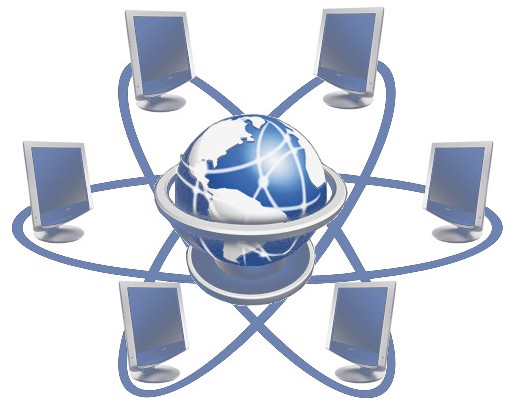 